Betreft: uitnodiging gesprek {datum en plaats / huisartspraktijk ….}[Plaats, datum][Naw-gegevens geadresseerde]Beste mevrouw, meneer,Hoe gaat het met u en met uw gezondheid?U ontvangt deze brief omdat u bij onze praktijk bekend bent met een hart- en vaatziekte. Samen met u willen wij werken aan uw gezondheid. Dat is niet altijd makkelijk, maar wel belangrijk!Wij horen graag van u welke wensen u heeft voor uw gezondheid en wat er op dit moment bij u leeft. Om dit samen met u te bespreken heb ik alvast een tijd voor u gereserveerd. Ik, praktijkverpleegkundige {naam} zie u graag op {dag / maand} 2023 om {tijd} uur op de huisartsenpraktijk {adres}Voorafgaand vraag ik u het volgende {haal weg wat niet van toepassing is / maak keuze tussen de opties 1 t/m4: wel of niet via zorgdomein en wel of niet nuchter blijven}
Bij deze uitnodiging vindt u een labformulier. Dit is voor het testen van uw bloed en uw urine. U kunt hiervoor een afspraak maken op www.atalmedial.nl. Dit onderzoek moet uiterlijk 3 dagen voor onze afspraak gedaan worden. U hoeft niet nuchter te zijn voor dit onderzoekTegelijk met deze uitnodiging heb ik u via Zorgdomein een labformulier gestuurd naar uw mailadres. Dit is voor het testen van uw bloed en uw urine. U kunt hiervoor een afspraak maken op www.atalmedial.nl. Dit onderzoek moet uiterlijk 3 dagen voor onze afspraak gedaan worden. U hoeft niet nuchter te zijn voor dit onderzoekBij deze uitnodiging vindt u een labformulier. Dit is voor het testen van uw bloed en uw urine. U kunt hiervoor een afspraak maken op www.atalmedial.nl. Dit onderzoek moet uiterlijk 3 dagen voor onze afspraak gedaan worden. Let op: u moet nuchter zijn voor het bloedonderzoek. Eet niet meer na 22:00 uur op de dag voor uw afspraak. U mag vanaf 22:00 uur alleen water of thee zonder suiker drinken.Tegelijk met deze uitnodiging heb ik u via Zorgdomein een labformulier gestuurd naar uw mailadres. Dit is voor het testen van uw bloed en uw urine. U kunt hiervoor een afspraak maken op www.atalmedial.nl. Dit onderzoek moet uiterlijk 3 dagen voor onze afspraak gedaan worden. Let op: u moet nuchter zijn voor het bloedonderzoek. Eet niet meer na 22:00 uur op de dag voor uw afspraak. U mag vanaf 22:00 uur alleen water of thee zonder suiker drinken.Bij deze uitnodiging vindt u een vragenlijst ter voorbereiding van het gesprek. Wilt u deze invullen en meenemen?
Als deze afspraak niet uitkomt neem dan zo spoedig mogelijk contact op met de huisartspraktijk. U kunt mij mailen {mailadres} of u kunt bellen naar de assistente {telefoonnummer} Met vriendelijke groet, {naam praktijkverpleegkundige}VragenlijstHeeft u zelf een aantal metingen gedaan?Gewicht:Bloeddruk:Glucose nuchter:Heeft u vragen of klachten die u graag wilt bespreken?Kunt u aangeven welke medicijnen u gebruikt van de apotheek en de drogist?Hoe gaat het met je?Geef bij iedere stelling een rapportcijfer van 1 tot en met 10. Daarbij is 10 het hoogste cijfer.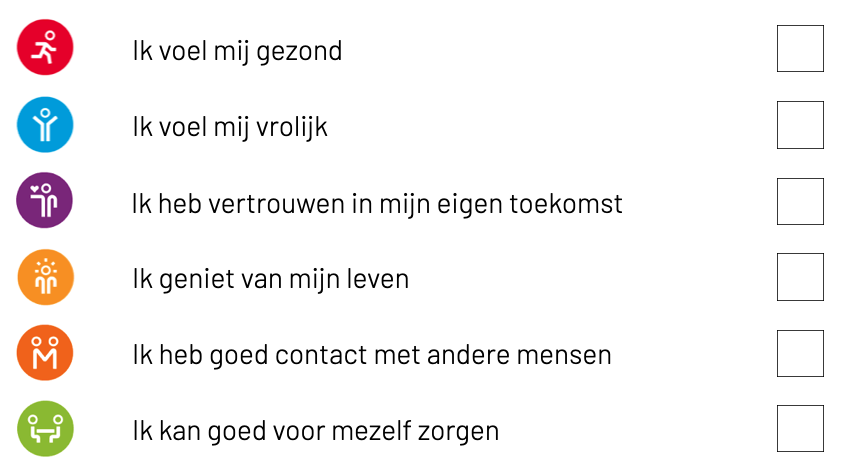 